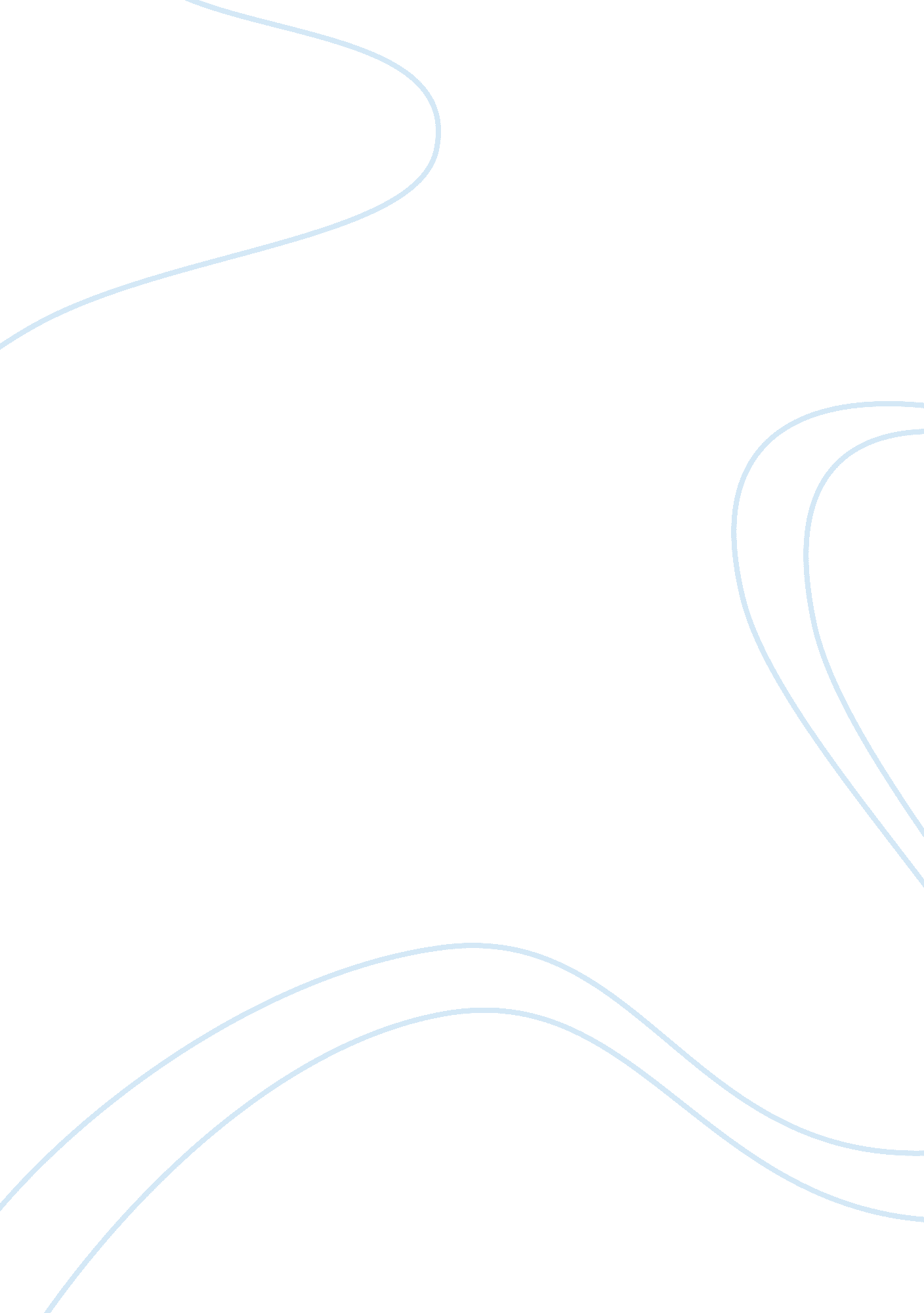 Jus 102 w-5 short paperLaw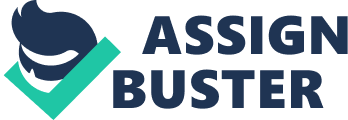 Police Ethics Short Paper Police Ethics Short Paper The term police ethics is used to refer to the preset moral values as well as standards that have been created on the elements of trustworthiness and truth and these standards have been accepted as a form of guidelines that are to be used within the profession of policing. Some of the ethical issues that are linked with community policing includes increase in corruption since community police are in direct contact with a particular community. Furth more, community policing even faces the issue of bribes that are offered to cops in shape of gifts. Community police may even indulge in the unethical act of slippery slope which refers to the deterioration of moral values held by police officers after they have been in the profession for a longer period of time (Caldero, 2014, p. 145). 
2. Police misconduct during undercover operations may take place because of two possible reasons. The first reason is that the police officer that has been hired for such operations had a defected character or was indulged in deviance before being hired (Hall, 2000, p. 280). In order to eliminate this factor, the executives need to pay special attention to the background of the applicant while making employment related decisions. Secondly, undercover police officials work in a highly deviant environment. For example, they may have to work with drug dealers and corrupt politicians and this environment corrupts the police official. In order to avoid this source of police corruption, personality tests of police officers should be conducted to identify the strength or the weakness of the police officer to fall pray of deviant activities. 
3. The factors that are involved in making decisions regarding the severity of sanctions that are needed to be levied on police officials for indulging in misconducts includes the severity of the misconduct as well as prior incidences of misconducts. If the severity is low and if the police official has been involved in misconduct for the first time then counseling as well as oral counseling that is documented in nature should be used. If the crime is very severe in nature or the police official is a repeat offender then a letter of reprimand should be issued (Colaprete, 2007, p. 111). 
4. In order to make a complaint regarding the misconduct of a police official and to carry out an investigation against the officials a citizen has to fill a form in which the citizens registers the complaint. After the form has been filled, the senior officer of the department has to analyze and identify the nature of the misconduct and whether an action regarding the police officer is required or not. If the senior officer believes that the matter needs to be dealt with on immediate basis, the request for investigating the matter is sent to the supervisor who then starts the investigation. There is a civilian review board in the region of New York City and the purpose of this board is to obtain complaints regarding police misconduct from the civilians (Nyc. gov, 2015). Based on these complaints they conduct investigations in which hearings are held and then they provide recommendations regarding the treatment and the sanctions that should be levied on the police officials for their misconduct. 
References 
Caldero, M., Crank, J., & Crank, J. (2014). Police ethics. London: Routledge, Taylor and Francis. 
Colaprete, F. (2007). Internal investigations. Springfield, Ill.: Charles C Thomas, Publisher. 
Hall, R., Dennis, C., & Chipman, T. (2000). The ethical foundations of criminal justice. Boca Raton: CRC Press. 
Nyc. gov,. (2015). Civilian Complaint Review Board - About CCRB. Retrieved 4 February 2015, from http://www. nyc. gov/html/ccrb/html/about/about. shtml 